DIRECCIÓN GENERAL DE AVIACIÓN CIVIL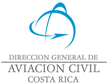 REPORTE DE OPERACIÓN Y ATERRIZAJE TEMPORAL EN HELICOPTERODIRECCIÓN GENERAL DE AVIACIÓN CIVILREPORTE DE OPERACIÓN Y ATERRIZAJE TEMPORAL EN HELICOPTEROIDENTIFICACIÓN DEL LUGAR 1IDENTIFICACIÓN DEL LUGAR 1   LUGAR DE SALIDA______________________HORA ESTIMADA DE SALIDA _____________LATITUD_______________________________ LONGITUD_____________________________ELEVACION____________________________  LUGAR DE DESTINO_____________________HORA ESTIMADA DE LLEGADA ___________LATITUD_______________________________ LONGITUD_____________________________ELEVACION____________________________CANTON_______________________________IDENTIFICACION DEL LUGAR 2IDENTIFICACION DEL LUGAR 2LUGAR DE SALIDA_____________________HORA ESTIMADA DE SALIDA ____________LATITUD______________________________ LONGITUD____________________________ ELEVACIÓN___________________________LUGAR DE DESTINO: ___________________HORA ESTIMADA DE LLEGADA___________LATITUD_______________________________ LONGITUD_____________________________ELEVACION____________________________CANTON_______________________________DATOS DEL PROPIETARIO O RESPONSABLE DEL SITIO DE ATERRIZAJE DATOS DEL PROPIETARIO O RESPONSABLE DEL SITIO DE ATERRIZAJE NOMBRE O COMPAÑÍA ____________________________________________________________: TELEFONO / FAX:  _______________________CORREO__________________________________NOMBRE O COMPAÑÍA ____________________________________________________________: TELEFONO / FAX:  _______________________CORREO__________________________________CARACTERÍSTICAS DEL HELICÓPTEROCARACTERÍSTICAS DEL HELICÓPTERONOMBRE DE LA COMPAÑÍA A LA QUE PERTENECE EL HELICOPTERO____________________________MATRICULA____________________________     TIPO____________________________________      PILOTO AL MANDO: _______________________________________________________________ LICENCIA PILOTO: ______________                  TEL\FAX__________________________________FIRMA_________________________        FECHA DE OPERACION_________________________                                                        NOMBRE DE LA COMPAÑÍA A LA QUE PERTENECE EL HELICOPTERO____________________________MATRICULA____________________________     TIPO____________________________________      PILOTO AL MANDO: _______________________________________________________________ LICENCIA PILOTO: ______________                  TEL\FAX__________________________________FIRMA_________________________        FECHA DE OPERACION_________________________                                                        NOMBRE COMPLETO DE PASAJEROSNOMBRE COMPLETO DE PASAJEROS*Nota: Se deben de llenar todas las casillas*Nota: Se deben de llenar todas las casillas